Chairman, Working Group of Management Committee onAPT Legal Instruments (WGMC)PROVISIONAL AGENDAOpeningAdoption of the AgendaOutcomes of the 45th Session of Management Committee of the APT relevant to the WGMCIssue on the Selection of External AuditorDate and Venue of WGMC-11Any other mattersMemorandum of Understanding (MoU) between the Asia-Pacific Telecommunity and other OrganizationsClosing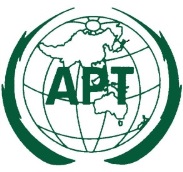 ASIA-PACIFIC TELECOMMUNITYDocument No.:The 10th Meeting of the Working Group of Management Committee on APT Legal Instruments (WGMC-10)WGMC-10/ADM-01

7-8 November 2022, Virtual/Online Meeting16 September 2022